Pressemitteilung, Juli 2020Bewegung für alle beim (hier Vereinsname einfügen)!Wir sind dabei: Jetzt beim Tag des Kinderturnens mitmachen!Am (hier Datum einfügen) findet wieder der Tag des Kinderturnens statt. Auch der (hier Vereinsname einfügen) ist dieses Jahr bereits zum (hier Anzahl einfügen, falls zum ersten Mal, dann anstatt „bereits zum xx.Mal“ zum ersten Mal einfügen) Mal mit dabei! Mitmachen können Kinder im Alter von drei bis sieben Jahren. Die Anmeldung startet ab sofort. Hüpfen, Laufen, Balancieren, Springen: der Tag des Kinderturnens steht ganz unter dem Motto Bewegung für alle! Denn er richtet sich an alle Kinder, unabhängig der sozialen und kulturellen Herkunft sowie mit und ohne eine Behinderung. Der (Name des Vereins) bietet am (Datum einfügen) ein buntes, aktives Mitmachangebot an. Doch nicht nur die Kleinen sind herzlich willkommen, auch die Eltern können ihre Kinder begleiten. Wer mitmachen möchte, meldet sich einfach über (Anmeldemöglichkeit einfügen) an. Kinderturnen als Wiege des Sports Das Kinderturnen fördert alle motorischen Grundfertigkeiten und -fähigkeiten, darunter Laufen, Springen, Werfen, Schwingen, Hangeln, Rollen oder Drehen. Es gilt als DIE motorische Grundausbildung für Kinder und als Wiege des Sports. Deswegen ist es besonders wichtig, durch die Öffnung der Turnhallen am Tag des Kinderturnens auf die Bedeutung der Sportart aufmerksam zu machen und die Kleinen für das Turnen zu begeistern. Das ist der Tag des Kinderturnens Der Tag des Kinderturnens ist Teil der bundesweiten „Offensive Kinderturnen“ des Deutschen Turner-Bundes (DTB) im engen Schulterschluss mit seinen Landesturnverbänden. Der Tag findet deutschlandweit jährlich am zweiten Novemberwochenende statt. An der „Offensive Kinderturnen“ beteiligt sich auch die Bundeszentrale für gesundheitliche Aufklärung (BZgA) als offizielle Kooperationspartner mit ihrer Initiative „Kinder stark machen“. Die Schirmherrschaft hat Familienministerin Dr. Franziska Giffey übernommen.Weitere Informationen unter: www.btv-turnen.de/kinderturnen/offensivekinderturnen sowie unter (hier eventuell die Webseite des Vereins angeben, wenn auf dieser Informationen zum Tag des Kinderturnens veröffentlicht wurden).Bild und Bildunterschrift:Logo-Offensive-Kinderturnen (© hier noch Copyright einfügen)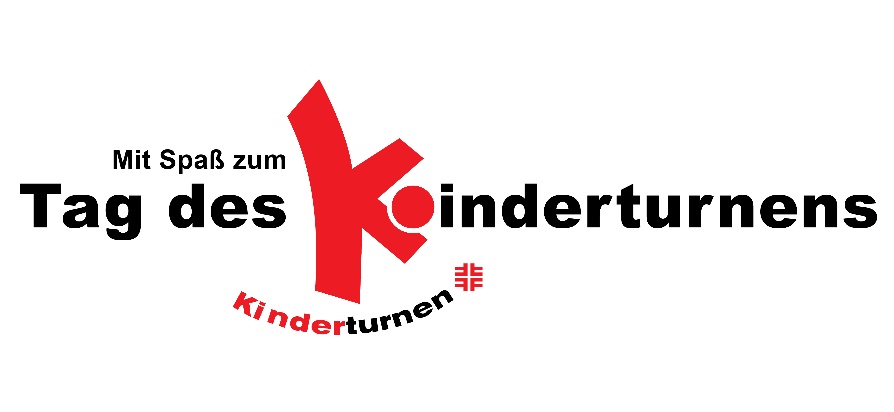 Tag des Kinderturnens: Der (hier den Namen des Vereins einfügen) ist am (Datum einfügen) dabei! Auf die Kinder im Alter von drei bis sieben Jahre warten vielfältige Mitmachangebote. 